NOMBRE ________________________________FECHA:_____/_____/_____MAESTRO(A):_______________________GRADO:______GRUPO:_________ 	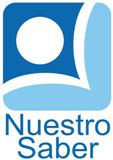 ESCUELA:______________________________________________________El burro Rufo	El burro Rufo sale de paseo.	Ruro mira una nube.	En el camino salud a doña Pájara.	El burro ve un capullo en una rama.	El paseo dura toda la mañana.	Rufo llega agotado a su casa.Contesto1) ¿Quién sale de paseo?R: 2) ¿Qué cosas ve Rufo?R: 3) ¿A quién saluda Rufo?R: 4) ¿Cuánto dura el paseo?R: 5) ¿Por qué llego agotado Rufo a su casa?R: 